Проверочная работа по окружающему миру. Тема: Насекомые. 1 классПтицы.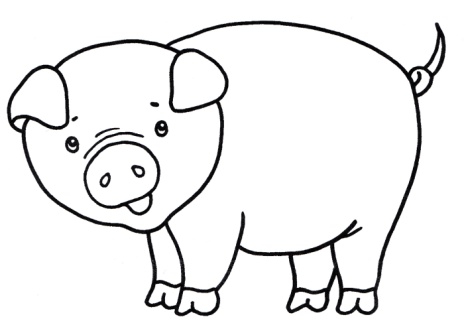 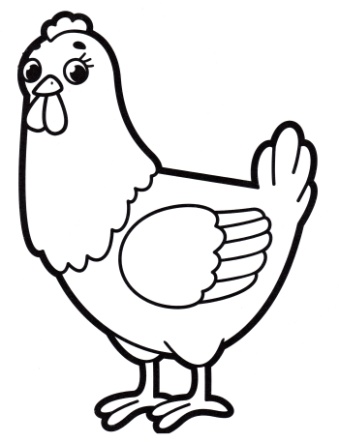 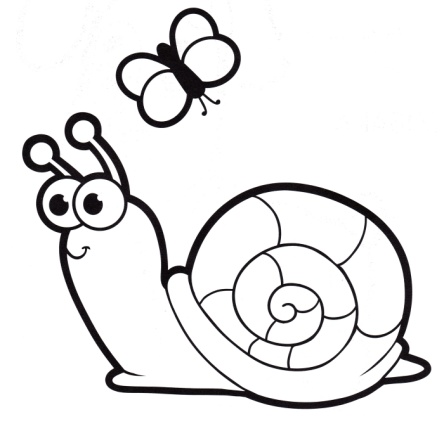 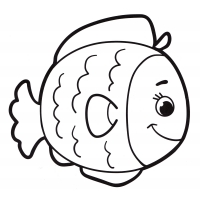 Насекомые.Рыбы.НАСЕКОМЫЕТЕЛО ПОКРЫТО ЧЕШУЁЙПТИЦЫТЕЛО ПОКРЫТО ШЕРСТЬЮРЫБЫШЕСТЬ ЛАПЗВЕРИТЕЛО ПОКРЫТО ПЕРЬЯМИ